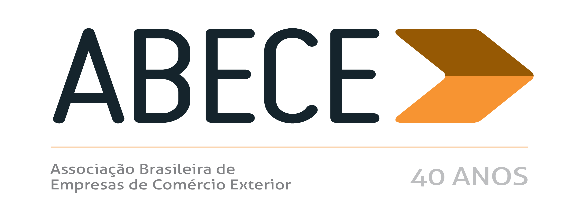 ALERTA MEDIDA DE DEFESA COMERCIAL – n° 18/2017Prezado Associado,Informamos, para conhecimento imediato e adoção das providências cabíveis, a publicação de medidas de defesa comercial referentes aos produtos abaixo.Trata-se de informação de caráter exclusivo para associados com divulgação restrita.Para cancelar o recebimento, solicitamos enviar mensagem neste e.mail.Atenciosamente,Secretaria Executiva da ABECEÁCIDO CÍTRICO E DETERMINADOS SAIS (NCM 2918.14.00 e 2918.15.00) CONSULTA PÚBLICA – REVISÃO DE RESTITUIÇÃO E DE REDERTEMINAÇÃOCONSULTA PÚBLICA – REVISÃO DE HABILITAÇÃO DA PRODUÇÃO NACIONAL DE PRODUTO COMO INDÚSTRIA FRAGMENTADA N-BUTANOL (NCM 2905.13.00) SAL GROSSO (NCM 2501.00.19)CANETAS ESFEROGRÁFICAS (NCM 9608.10.00) ANEXOCIRCULAR SECEX Nº 47, DE 6 DE SETEMBRO DE 2017 (D.O.U. 08/09/2017)O SECRETÁRIO DE COMÉRCIO EXTERIOR DO MINISTÉRIO DA INDÚSTRIA, COMÉRCIO EXTERIOR E SERVIÇOS, em consonância com o disposto no Acordo sobre a Implementação do Artigo VI do Acordo Geral sobre Tarifas e Comércio - GATT 1994, aprovado pelo Decreto Legislativo no 30, de 15 de dezembro de 1994, promulgado pelo Decreto no 1.355, de 30 de dezembro de 1994 e o contido no Decreto no 8.058, de 26 de julho de 2013, especialmente o previsto nos arts. 5 o e 112, e tendo em vista o constante no Processo MDIC/SECEX 52272.002019/2016-60, decide prorrogar por até dois meses, a partir de 28 de setembro de 2017, o prazo para conclusão da revisão de final de período do direito antidumping aplicado às importações brasileiras de ácido cítrico e determinados sais de ácido cítrico, comumente classificadas nos itens 2918.14.00 e 2918.15.00 da Nomenclatura Comum do Mercosul – NCM, originárias da China, iniciada por intermédio da Circular SECEX no 71, de 24 de novembro de 2016, publicada no Diário Oficial da União - D.O.U. de 28 de novembro de 2016. ABRÃO MIGUEL ÁRABE NETOCIRCULAR SECEX Nº 48, DE 11 DE SETEMBRO DE 2017 (D.O.U. 12/09/2017)O SECRETÁRIO DE COMÉRCIO EXTERIOR DO MINISTÉRIO DA INDÚSTRIA, COMÉRCIO EXTERIOR E SERVIÇOS, de acordo com o disposto no art. 17 do Anexo I ao Decreto nº 8.917, de 29 de novembro de 2016, e na Portaria MDIC nº 124, de 5 de maio de 2016, no uso de suas atribuições, institui consulta pública nos termos da presente Circular. 1. Fica aberto, a contar da data de publicação desta consulta pública, o prazo de 30 (trinta) dias para que sejam apresentadas sugestões de alteração das Portarias que, respectivamente, disporão sobre as informações necessárias para a elaboração de petições relativas à revisão de restituição prevista na Subseção III da Seção III do Capítulo VIII do Decreto nº 8.058, de 26 de julho de 2013 e sobre os procedimentos relativos à elaboração de petições de redeterminação, conforme o art. 155 do Decreto nº 8.058, de 26 de julho de 2013. As Portarias se encontram disponíveis para acesso no site do Ministério da Indústria, Comércio Exterior e Serviços (www.mdic.gov.br) na seção “Comércio Exterior”, link “Defesa Comercial” opção “Consultas Públicas”. 2. Eventuais sugestões deverão ser encaminhadas ao Departamento de Defesa Comercial - DECOM, por intermédio do e-mail revisoesad@mdic.gov.br. 3. No campo “assunto” do e-mail, deverá constar obrigatoriamente “Consulta Pública – Revisão de restituição” ou “Consulta Pública – Revisão de redeterminação”, de acordo com a Portaria para a qual estarão sendo encaminhadas as sugestões. 4. O conteúdo da mensagem deverá indicar claramente o nome do proponente, o endereço e o telefone, além de eventuais informações sobre órgãos, entidades ou empresas que represente, sendo vedada a apresentação de perguntas anônimas, conforme o artigo 5º, IV da Constituição da República Federativa do Brasil, de 1988. 5. As sugestões devem ser encaminhadas em arquivo anexo à mensagem eletrônica no formato “.doc” ou “.docx”, devendo indicar clara e objetivamente as sugestões acerca da Portaria em questão. 6. A apresentação de sugestões não obriga a Secretaria de Comércio Exterior - SECEX a aceitá-las, no todo ou em parte. 7. Todas as sugestões recebidas em conformidade com o disposto nesta Circular serão analisadas em conjunto e não serão objeto de resposta escrita nem individualizada por parte da SECEX. 8. As sugestões enviadas em desacordo com o disposto nesta Circular não serão analisadas. 9. Esta Circular entra em vigor na data de sua publicação. ABRÃO MIGUEL ÁRABE NETOCIRCULAR SECEX Nº 49, DE 11 DE SETEMBRO DE 2017 (D.O.U. de 12/09/2017)O SECRETÁRIO DE COMÉRCIO EXTERIOR DO MINISTÉRIO DA INDÚSTRIA, COMÉRCIO EXTERIOR E SERVIÇOS, de acordo com o disposto no art. 17 do Anexo I ao Decreto nº 8.917, de 29 de novembro de 2016, e na Portaria MDIC nº 124, de 5 de maio de 2016, no uso de suas atribuições, institui consulta pública nos termos da presente Circular. 1. Fica aberto, a contar da data de publicação desta consulta pública, o prazo de 30 (trinta) dias para que sejam apresentadas sugestões de alteração da Portaria que disporá sobre as informações necessárias para habilitação da produção nacional de determinado produto como indústria fragmentada para fins de defesa comercial, conforme o Decreto nº 9.107, de 26 de julho de 2017. A Portaria se encontra disponível para acesso no endereço eletrônico http://www.mdic.gov.br/images/REPOSITORIO/secex/decom/Consulta_pública/Ind_Fragmentada/Minut a_Portaria_de_habilitação_ID_Fragmentada.pdf ou por meio do site do Ministério da Indústria, Comércio Exterior e Serviços (www.mdic.gov.br) na seção “Comércio Exterior”, link “Defesa Comercial” opção “Consultas Públicas”. 2. Eventuais sugestões deverão ser encaminhadas ao Departamento de Defesa Comercial - DECOM, por intermédio do e-mail idfragmentada@mdic.gov.br. 3. No campo “assunto” do e-mail, deverá constar obrigatoriamente “Consulta Pública – Habilitação Indústria Fragmentada”. 4. O conteúdo da mensagem deverá indicar claramente o nome do proponente, o endereço e o telefone, além de eventuais informações sobre órgãos, entidades ou empresas que represente, sendo vedada a apresentação de perguntas anônimas, conforme o artigo 5º, IV da Constituição da República Federativa do Brasil, de 1988. 5. As sugestões devem ser encaminhadas em arquivo anexo à mensagem eletrônica no formato “.doc” ou “.docx”, devendo indicar clara e objetivamente as sugestões acerca da Portaria em questão. 6. A apresentação de sugestões não obriga a Secretaria de Comércio Exterior - SECEX a aceitá-las, no todo ou em parte. 7. Todas as sugestões recebidas em conformidade com o disposto nesta Circular serão analisadas em conjunto e não serão objeto de resposta escrita nem individualizada por parte da SECEX. 8. As sugestões enviadas em desacordo com o disposto nesta Circular não serão analisadas. 9. Esta Circular entra em vigor na data de sua publicação. ABRÃO MIGUEL ÁRABE NETORESOLUÇÃO Nº 71, DE 29 DE AGOSTO DE 2017 (dou 30/8/2017)Prorroga direito antidumping definitivo, por um prazo de até 5 (cinco) anos, aplicado às importações brasileiras de n-butanol, originárias dos Estados Unidos da América.O COMITÊ EXECUTIVO DE GESTÃO – GECEX – DA CÂMARA DE COMÉRCIO EXTERIOR – CAMEX, tendo em vista a deliberação de sua 149ª reunião, ocorrida em 15 de agosto de 2017, no uso da atribuição que lhe confere o inciso II, § 4º do art. 5º do Decreto nº 4.732, de 10 de junho de 2003, e com fundamento no inciso XV do art. 2º do mesmo diploma legal,CONSIDERANDO o que consta dos autos do Processo MDIC/SECEX 52272.001388/2016-35,RESOLVE, ad referendum do Conselho:Art. 1º Prorrogar a aplicação do direito antidumping definitivo, por um prazo de até 5 (cinco) anos, aplicado às importações brasileiras de n-butanol, comumente classificadas no item 2905.13.00 da Nomenclatura Comum do MERCOSUL – NCM, originárias dos Estados Unidos da América, conforme o primeiro parágrafo da recomendação contida no item 10 do Anexo I.Art. 2º Rejeitar a recomendação contida no segundo parágrafo do item 10 do Anexo I por razões de interesse público demonstradas no Anexo II.Art. 3º O direito antidumping previsto no art. 1º será recolhido sob a forma de alíquotaad valorem, aplicado sobre o valor aduaneiro da mercadoria em base CIF, nos montantes abaixo especificados:Art. 4° Esta Resolução entra em vigor na data de sua publicação.MARCOS JORGE DE LIMAPresidente do Comitê Executivo de Gestão – Gecex, substitutorESOLUÇÃO Nº 73, DE 30 DE AGOSTO DE 2017 (DOU 31/8/2017)Instaura processo de avaliação de interesse público, pelo Grupo Técnico de Avaliação de Interesse Público – GTIP, referente à prorrogação de direito antidumping definitivo sobre as importações brasileiras de sal grosso não destinado a consumo animal, inclusive humano, originárias da República do Chile.O PRESIDENTE DO COMITÊ EXECUTIVO DE GESTÃO DA CÂMARA DE COMÉRCIO EXTERIOR, com fundamento no § 3º do art. 4º do Decreto nº 4.732, de 10 de junho de 2003, torna público que o CONSELHO DE MINISTROS DA CÂMARA DE COMÉRCIO EXTERIOR, em sua 113ª reunião realizada em 23 de agosto de 2017,CONSIDERANDO o disposto na Resolução CAMEX nº 13, de 29 de fevereiro de 2012, e na Resolução CAMEX no 29, de 7 de abril de 2017, e o que consta na Nota Técnica nº 28/2017/SAIN-MF-DF, de 16 de agosto de 2017, e na Nota Técnica nº 105/2017-COGCR/SUCON/SEAE/MF, de 18 de agosto de 2017,RESOLVE:Art. 1°  Instaurar processo de avaliação de interesse público pelo Grupo Técnico de Avaliação de Interesse Público - GTIP, referente à prorrogação de direito antidumping definitivo, por até 5 (cinco) anos, sobre as importações brasileiras de sal grosso que não seja destinado a consumo animal, inclusive humano, a ser utilizado na fabricação dos seguintes produtos, intermediários ou finais: cloro líquido, ácido clorídrico, hipoclorito de sódio, dicloroetano, soda cáustica, clorato de sódio ou carbonato de sódio (barrilha sintética), originárias da República do Chile, comumente classificadas no item 2501.00.19 da Nomenclatura Comum do MERCOSUL – NCM.Art. 2° Esta Resolução entra em vigor na data de sua publicação.MARCOS JORGE DE LIMARESOLUÇÃO CAMEX N° 74, DE 31 DE AGOSTO DE 2017(DOU 01/9/2017)Homologa compromisso de preço e prorroga direito antidumping definitivo, por um prazo de até 5 (cinco) anos, às importações brasileiras de sal grosso não destinado a consumo animal, inclusive humano, originárias da República do Chile. O PRESIDENTE DO COMITÊ EXECUTIVO DE GESTÃO DA CÂMARA DE COMÉRCIO EXTERIOR, com fundamento no § 3º do art. 4º do Decreto nº 4.732, de 10 de junho de 2003, torna público que o CONSELHO DE MINISTROS DA CÂMARA DE COMÉRCIO EXTERIOR, em sua 113ª reunião realizada em 23 de agosto de 2017, tendo em vista o art. 6° da Lei n° 9.019, de 30 de março de 1995, o inciso XV do art. 2° do Decreto n° 4.732, de 10 de junho de 2003, e os incisos I e II do art. 2º do Decreto no 8.058, de 26 de julho de 2013, Considerando o que consta dos autos do Processo MDIC/SECEX 52272.001394/2016-92, resolve: Art. 1° Encerrar a investigação e prorrogar a aplicação de direito antidumping definitivo, por um prazo de até 5 (cinco) anos, às importações brasileiras de sal grosso que não seja destinado a consumo animal, inclusive humano, a ser utilizado na fabricação dos seguintes produtos, intermediários ou finais: cloro líquido, ácido clorídrico, hipoclorito de sódio, dicloroetano, soda cáustica, clorato de sódio ou carbonato de sódio (barrilha sintética), originárias da República do Chile, comumente classificadas no item 2501.00.19 da Nomenclatura Comum do MERCOSUL - NCM, a ser recolhido sob a forma de alíquota ad valorem sobre o valor aduaneiro da mercadoria, em base CIF, equivalente a 35,4%, conforme quadro abaixo. Origem P ro d u t o r / E x p o r t a d o r Direito Antidumping Definitivo (% CIF) Chile Todos os produtores/exportadores do Chile 35,4 Art. 2° Homologar compromisso de preços, nos termos constantes do Anexo I desta Resolução, para amparar as importações brasileiras do produto especificado no artigo anterior, quando originárias da República do Chile, fabricado e exportado pela empresa K+S Chile S. A. Art. 3º Tornar públicos os fatos que justificaram a decisão, conforme consta do Anexo II desta Resolução. Art. 4º Esta Resolução entra em vigor na data de sua publicação. MARCOS JORGE DE LIMA Presidente do Comitê ExecutivoPORTARIA SECEX  Nº 33, DE 14 DE SETEMBRO DE 2017 (DOU 15/9/2017)O SECRETÁRIO DE COMÉRCIO EXTERIOR, DO MI- NISTÉRIO DA INDÚSTRIA, COMÉRCIO EXTERIOR E SERVI- ÇOS, no uso de suas atribuições previstas no art. 3o da Resolução CAMEX no 80, de 9 de novembro de 2010, regulamentada pela Portaria SECEX no 38, de 18 de maio de 2015, e tendo em vista a Lei no 12.546, de 14 de dezembro de 2011 e o disposto no Acordo sobre Regras de Origem da Organização Mundial de Comércio - OMC, promulgado pelo Decreto no 1.355, de 30 de dezembro de 1994, decide: Art. 1º Encerrar o procedimento especial de verificação de origem não preferencial com a qualificação da origem Índia para o produto canetas esferográficas, classificado no subitem 9608.10.00 da Nomenclatura Comum do Mercosul, declarado como produzido pela empresa ROVER WRITING INSTRUMENTS Art. 2º Deferir as licenças de importação solicitadas pelos importadores brasileiros referentes ao produto e produtor mencionados no art. 1o, quando a origem declarada for Índia. ABRÃO MIGUEL ÁRABE NETO ANEXO 1. DOS ANTECEDENTES 1. Conforme estabelecido pela Resolução CAMEX no 11, de 18 de fevereiro de 2016, publicada no Diário Oficial da União (D.O.U.) em 19 de fevereiro de 2016, foi prorrogado o direito antidumping definitivo, por um prazo de até 5 (cinco) anos, às importações brasileiras de canetas esferográficas, classificadas no subitem 9608.10.00 da Nomenclatura Comum do MERCOSUL (NCM), quando originárias da República Popular da China. 2. Em decorrência da publicação da referida Resolução, que instituiu a cobrança de direito antidumping, as importações de canetas esferográficas estão sujeitas a licenciPORTARIA SECEX  Nº 34, DE 14 DE SETEMBRO DE 2017 (DOU 15/09/2017)O SECRETÁRIO DE COMÉRCIO EXTERIOR, DO MINISTÉRIO DA INDÚSTRIA, COMÉRCIO EXTERIOR E SERVI- ÇOS, no uso de suas atribuições previstas no art. 3o da Resolução CAMEX no 80, de 9 de novembro de 2010, regulamentada pela Portaria SECEX no 38, de 18 de maio de 2015, e tendo em vista a Lei no 12.546, de 14 de dezembro de 2011 e o disposto no Acordo sobre Regras de Origem da Organização Mundial de Comércio - OMC, promulgado pelo Decreto no 1.355, de 30 de dezembro de 1994, decide: Art. 1º Encerrar o procedimento especial de verificação de origem não preferencial com a qualificação da origem Índia para o produto canetas esferográficas, classificado no subitem 9608.10.00 da Nomenclatura Comum do Mercosul, declarado como produzido pela empresa LINC PEN & PLASTICS LTD Art. 2º Deferir as licenças de importação solicitadas pelos importadores brasileiros referentes ao produto e produtor mencionados no art. 1o, quando a origem declarada for Índia. ABRÃO MIGUEL ÁRABE NETO OrigemProdutor/ExportadorDireito Antidumping (% CIF)Estados Unidos da AméricaThe Dow Chemical Company (TDCC)28,4Estados Unidos da AméricaUnion Carbide Corporation28,4Estados Unidos da AméricaBasf Corporation24,7Estados Unidos da AméricaOxea Corporation9,8Estados Unidos da AméricaEastman Chemical Company14,1Estados Unidos da AméricaOutros Produtores/Exportadores28,4